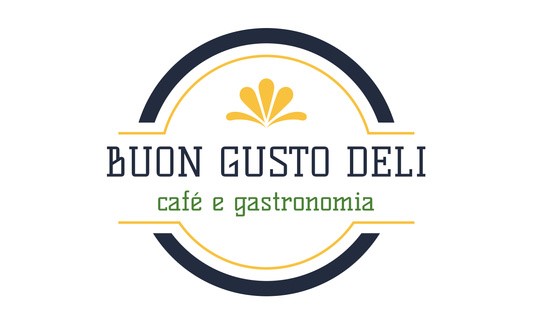 MENU PANINICAPRESE		€ 8,35White / Brown Ciabatta with buffalo mozzarella, tomato, pestoAVOCADO - FETA		€ 8,35White / Brown ciabatta with avocado, feta cheese, grilled fennel, bell pepper, chick pea saladPARMA	€ 8,75White or Brown Ciabatta with buffalo mozzarella, tomato, parmaham, pesto, balsamic crèmeTONNO		€ 8,35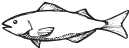 White or Brown Ciabatta with homemade tunasalad, egg, red onion, aioliPOLLO	€ 8,85White or Brown Ciabatta with mild spicy chickenthighs, red onion, aioliPOLPETTE	€ 8,85White or Brown Ciabatta with Italian meatballs, spicy tomato sauce, red onion, bell peppersCARPACCIO	€ 11,75Thick slice of countrybread with carpaccio, parmesan, truffelmayo, rucolaVITELLO TONATO	€ 11,75Thick slice of countrybread with thinly sliced veal, tunamayo, capers, lamb lettuceVEGETARIANA		€ 11,25Thick slice of oat bread with artichoke crème, artichoke, egg plant, bell peppers, baby spinachCOPPA	€ 11,75Thick slice of oat bread with coppa, gorgonzola, lemon, grilled bell peppersPIZZA FOCACCIA CAPRESE		€ 11,50Warm pizzabread with bufalo mozzarella, tomato, zucchini and pestoPIZZA FOCACCIA MORTADELLA	€ 12,25Warm pizzabread with pumpkin crème, mortadella, burrata, fennel and spinachANTIPASTIAll antipasti are served with bread and herb butterAFFETATI 	€ 12,75‘Nduja, capers, carpaccio, beet-orange tapenade, parmaham, fennelsalami, spicy sausage, parmesanBURRATA, PARMA, TARTUFO	€ 14,75Burrata mozzarella, parmaham, grilled bell peppers, pesto, truffledressing and roasted tomatoVITELLO TONATO	€ 12,75Thinly sliced veal with tunamayo and capersCARPACCIO DI MANZO	€ 12,75Thinly sliced beef, parmesan, pinenuts and trufflemayoSPEZZATINO DI POLLO	€ 10,25Mild spicy chickenthighs with chili aioli, red onion and marinated cucumberPOLPETTE AL SUGO	€ 10,25Meatballs in spicy tomatosauce with red onion and chili aioliSOUPZUPPA DI POMODORO 	€ 6creamy tomatosoup with basilcream and caprese bruschettaZUPPA DI ZUCCHINA 	€ 6,50Courgette soup with shaved almonds and almond creamMINESTRONE	€ 7Real Italian vegetable soup with pancettaINSALATAAll salads are served with bread and herb butterCEASAR 	€ 14,25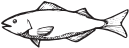 Romaine, anchovies, egg, parmesan, marinated cucumber, red onion, croutons optional: marinated chicken thighs €2,25BUON GUSTO		€ 14,25Tabouleh, grilled vegetables, soy beans, hummus optional: marinated chicken thighs €2,25VEGAN YES OR NO? 	€ 13,25Artichoke, baby spinach, rucola, chickpeas, parmesan, cherrytomato optional: Thinly sliced coppa €2,25AVOCADO / FETA	€ 14,25Avocado, feta cheese, beets, chickpeas, grilled fennel, tomato, roasted bell peppers optional: marinated chicken thighs €2,25PIZZANapolitan style pizzaMARGHERITA 	€ 12,75Tomatosauce, buffalo mozzarella, fresh basilQUATRO FORMAGGI		€ 14Tomatosauce, mozzarella, taleggio, gorgonzola, parmesanPROSCIUTTO COTTO E FUNGHI	€ 13,75Tomatosauce, mozzarella, cooked ham, mushroomsSALAME PICCANTE	€ 13,75Tomatosauce, mozzarella, 2 types of spicy salame, garlic oil, red onionPARMA	€ 13,75Tomatosauce, mozzarella, rucola, parmahamBURRATA MORTADELLA	€ 14Tomatosauce, burrata, mortadella, pistache pestoChef’s favoriteFLAMMKÜCHENTRADIZIONALE	€ 8Smoked bacon, crème fraiche, red onionVEGGIE		€ 8Crème fraiche, grilled tomato, zucchini, bell peppers, mushrooms, red onion PICCANTE	€ 8Bufalo mozzarella, spicy Italian sausageDOLCITIRAMISU	€ 5,50 TORTA DEL GIORNO	€ 5,50 FLAMMKUCHEN DOLCE	€ 7,50 AFFOGATO	€ 4,00CONTACTwebsite; www.buongustodeli.nl email: info@buongustodeli.nl Thomas Merkx 06-30339600Ingeborg Merkx 06-47238516Please contact us for reservations, appointments and catering requests @BUON_GUSTO_DELI	Open from Monday to friday from 10:30 - 15:00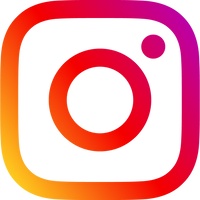 PIZZA FOCACCIA FRITTATA  € 11,75Warm pizzabread with a spinach, pea frittata, funghi, fennel, truffel mayo, lettuce, tomatoMEZZO GIORNO	€ 12,5Small soup of the day, 3 small sandwiches with truffle-egg salad, frittata, carpaccioBADA BING BURGER	€ 12,5Burger made from Italian sausage meat, with lettuce, mozzarella, fennel, tomato, aioli on a focaccia bread- PASTA -TAGLIATELLE AL RAGU	€ 14,25Freah tagliatelle with a classic bolognese sauce and parmesanRAVIOLI TARTUFO E FUNGHI€ 14,75Big filled ravioli with mushroom and truffle, with a creamy truffle sauce and parmesanPENNE AL’ARRIABIATA€ 13,50Penne pasta with a spicy tomato and grilled bell peppersauce & buffalo mozzarellaSTROZZAPRETI	€ 14,50Twisted pasta with a creamy Italian sausage and gorgonzola sauce, peas, white wine and parmesanLASAGNA TRADIZIONALE € 14,75From the oven with a minced meat and tomatosaucePENNE POLLO	€ 13,75Penne pasta with chicken, mushroom, spinach, pesto and cream